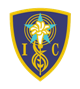 INSTITUTO INMACULADA CONCEPCIÓN DE VALDIVIA_________________DEPARTAMENTO DE LENGUAJE Y FILOSOFÍASeminario de Filosofía III MedioProf. Jonathan Segovia S.Guía de Aprendizaje “¿Qué es el hombre?”NOMBRE: …………….……………………………………………………. FECHA: 27-04-2020OBJETIVOS:	CAPACIDAD: Razonamiento lógico                   	DESTREZAS: Reflexionar.		ACTITUD: Compromiso. CONTENIDO: Preguntas filosóficas, problemas filosóficos, conceptos.UNIDAD I: EL FILOSOFAR: DIALÉCTICA DE PREGUNTAS Y RESPUESTAS.El presente material está contemplado para ser trabajado durante la semana del lunes 27 de abril al jueves 30 de abril. La guía debe ser remitida (una vez desarrollada) al correo electrónico del profesor.Consultas a: prof.jsegovia@gmail.com (las consultas serán respondidas de lunes a viernes, entre las 08:00 y las 16:00 horas).El problema del hombre    Hacerse la pregunta ¿qué es el hombre?, y pretender que esta pregunta es difícil de responder, puede resultar extraño. Porque, ¿cómo se puede pretender que no sabemos lo que somos? O bien, ¿cómo ignorar los formidables avances de las ciencias que estudian al hombre (psicología, sociología, biología, etc.)? Escribía Max Scheler:“Si se pregunta a un europeo culto lo que piensa al oír la palabra hombre, seguramente empezarán a rivalizar en su cabeza tres círculos de ideas de la tradición judeo-cristiana: Adán y Eva, la creación, el paraíso, la caída. Segundo, el círculo de ideas de la antigüedad clásica: el hombre es el hombre porque posee la razón o lógos, donde lógos significa tanto la palabra como la facultad de apresar lo que son las cosas. El tercer círculo de ideas es el círculo de ideas forjadas por la ciencia moderna de la naturaleza y la psicología genética, y que se han hecho tradicionales también hace mucho tiempo; según estas ideas, el hombre sería un producto final y tardío de la evolución del planeta Tierra, un ser que solo se distinguiría de sus precursores en el reino animal por el grado de complicación con que se combinarían en él energía y facultades que en sí ya existen en la naturaleza infrahumana” (M. Scheler, El puesto del hombre en el cosmos. Buenos Aires, Losada, 1978, pp. 23-24).    Así pues, parece que cuantas más cosas sabemos acerca del hombre, más problemático se nos vuelve éste y más lejos estamos de comprenderlo en su unidad más profunda. Justamente se considera a Max Scheler como fundador de la antropología filosófica, rama de la filosofía que tendría como finalidad principal el construir una idea unitaria del hombre a partir de las consecuciones parciales de las demás ciencias. Pero el tiempo ha pasado, y esta pretensión ha sido discutida e incluso rechazada de plano:“La idea de una antropología psicoanalítica, la idea de una naturaleza humana restituida por la etnología no son más que votos piadosos. Ambas ciencias- psicoanálisis, etnología- disuelven al hombre. En nuestros días lo que se afirma es el fin del hombre, el estallido del rostro del hombre, su dispersión absoluta.En todo caso, una cosa es cierta: que el hombre no es el problema más antiguo ni el más constante que se haya planteado el saber humano. El hombre es una invención reciente, y su fin está próximo” (M. Foucault, Las palabras y las cosas. México, Siglo XXI, 1968. Fragmentos de pp. 368-375).    Michael Foucault- uno de los principales representantes del estructuralismo francés actual- nos lleva aquí al extremo opuesto. Por su puesto que existe el hombre (o, mejor, los hombres); lo que Foucault discute es que el hombre sea el objeto de las ciencias que dicen estudiarlo: estas ciencias estudiarían únicamente las estructuras lingüísticas, psicoanalíticas, de parentesco, económicas… en que vive el hombre. Así, fragmentan al hombre y lo reducen a algo que está más allá de él (la estructura). Adiós, pues, a el hombre. Si queremos hacer ciencia, olvidémoslo. Si hemos de buscarlo, no lo encontraremos sino fraccionado y disuelto.    Max Scheler, pues, tenía razón: carecemos de un conocimiento unitario del hombre. ¿Sigue teniendo sentido- a pesar de Michael Foucault- preguntar acerca de lo que sea y pueda ser el hombre? En cualquier caso- ahora está ya muy claro-, se trata de una tarea de la filosofía y no de las ciencias, aunque no se pueda prescindir de estas últimas.Introducción a la Filosofía, César Tejedor Campomanes.Reflexionar en torno a uno de los problemas planteados en el texto anterior acerca del hombre, desarrollando tu pensamiento en las líneas adjuntas, potenciando el compromiso. Siga los criterios de la rúbrica.Rúbrica________________________________________________________________________________________________________________________________________________________________________________________________________________________________________________________________________________________________________________________________________________________________________________________________________________________________________________________________________________________________________________________________________________________________________________________________________________________________________________________________________________________________________________________________________________________________________________________________________________________________________________________________________________________________________________________________________________________________________________________________________________________________________________________________________________________________________________________________________________________________________________________________________________________________________________________________________________________________________________________________________________________________________________________________________________________________________________________________________________________________________________________________________________________________________________________________________________________________________________________________________________________________________________________________________________________________________________________________________________________________________________________________________________________________________________________________________________________________________________________________________________________CRITERIOSEXCELENTESATISFACTORIOEN PROGRESOINSATISFACTORIOReflexionarReflexiona en profundidad y exhaustivamente respecto del problema principal. Además, examina en detalle los problemas secundarios y las teorías que los sustentan y su relación lógica con el problema principal.Reflexiona en torno al problema principal, pero con poca profundidad. Además examina someramente los problemas secundarios y las teorías que los sustentan y su relación lógica con el problema principal.Reflexiona parcialmente en torno al problema principal. Además examina de forma limitada los problemas secundarios y las teorías que los sustentan y su relación lógica con el problema principal.No aborda el problema principal ni examina los problemas secundarios, ni demuestra las relaciones lógicas entre estos. 